COLLEGE OF ENGINEERING AND TECHNOLOGY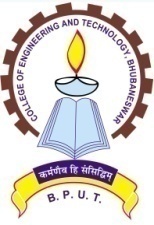 (An Autonomous  & Constituent College of BPUT, Odisha, Rourkela)TECHNO CAMPUS, GHATIKIA, BHUBANESWAR-751029 (ODISHA)Ref. No. 2250 /CET  			        Dt. 01-11-2021 OFFICE ORDERThe following 3rd year BTech/BPlan students are provisionally allotted for accommodation in Boys’ Hostel APJAKHR. They should report the hostel Superintendent/ Assistant Superintendents between 3.30 PM to 6 PM on 03-11-2021 and 05-11-2021. They should deposit the hostel dues/fees in online mode as mentioned below.Pay Rs.13,000/- (Rupees Thirteen Thousand) only in the account as per the details given below and  submit the transaction Id to the SuperintendentName; SUPERINTENDENT DR APJ ABDUL KALAM  HALLAccount Number: 80172010008248IFSC Code; CNRB0018017Address:  Canara Bank, CET Campus Branch, Ghatikia P.O: Mahalaxmi Vihar-751029                                                            and Pay online Rs.5,330/- (Rupees Five Thousand Three Hundred Thirty) only through CET website.The students are required to occupy the hostel latest by 08th  November 2021 failing which their seats in the Boys’ Hostel will be forfeited and no further claim will be entertained. For any clarification, they may contact the following officials of Boys Hostel                                                                                                                  Sd/-PRINCIPALMeme No. 2251 /CET     Dt. 01-11-2021Copy to Superintendent  APJAKHR/Warden,BH/Hostel Notice Boards for information and necessary actionSd/-                                                                                                                      PRINCIPALHostel Allotment in the Academic Session 2021-22Boys Hostel :  APJAKHRTHIRD YEAR B TECH/B PLAN  STUDENTSSd/- (Warden, Boys Hostel)Sl.No.Name of the StaffPhone No.1)Dr. D.P.Bagarty, Warden,Boys’ Hostels94375367712)Dr P.K.Ray,Superintendent,APJAKHR94381436653)Prof N.C.Naik, Asst Superintendent,APJAKHR70084417614)Mr Satyabrata Swain, Office Executive,APJAKHR9437134613Sl NoNameRegistration NumberBranchYearCGPA(Up to results declared till last semester)Category1Srinivas Patro1901106162CE3rd 9.83Gen2A Asish1901106195CSE3rd 9.73Gen3Bubuna palei2021106069TE3rd 9.67Gen4SAMYAK PRADHAN1901106520IT3rd 9.63Gen5Debasis Sahoo1901106182CE3rd 9.62Gen6Sanjeev Murmu1901106430IT3rd 9.6ST7Sukumar Kabi1901106167CE3rd 9.6Gen8Rohitakshya Behera1901106191CSE3rd 9.58Gen9Dileswar Meher2021106071TE3rd 9.57Gen10PIYUSH SATPATHY1901106117CE3rd 9.54Gen11NILESH KUMAR SAHOO2021106072TE3rd 9.51Gen12Subhankar Pattanaik1901106684ME3rd 9.49Gen13Biplabi Biswajit Das1901106085CE3rd 9.47Gen14Satyam Siba Prasad Das Mohapatra1901106528E & IE3rd 9.46Gen15Subhamsri Pal1901106375EE3rd 9.46Gen16Mrutunjaya Patra1901106632ME3rd 9.46Gen17Sreetam Das1901106681ME3rd 9.44Gen18SAGAR BEHERA1901106134CE3rd 9.42Gen19Dhrutiranjan Pothal1901106291EE3rd 9.42Gen20Nachiket Mohanty 1901106508E & IE3rd 9.41Gen21Prabhupada Dash1901106723TE3rd 9.41Gen22Sarthak Roy1901106661ME3rd 9.39Gen23Abhishek Samal1901106254EE3rd 9.38Gen24Soumyakanta Mohanty1901106543E & IE3rd 9.37Gen25JYOTI SHANKAR SETHI1901106102CE3rd 9.37Gen26Mangal hansdah1901106417IT3rd 9.33Gen27Sashank Kashyap1901106337EE3rd 9.33Gen28Siddhartha Soumyadarshee Barik1901106673ME3rd 9.32Gen29Nihar Biswal1901106635ME3rd 9.32Gen30Dibyadebadatta Sethi1901106090CE3rd 9.31Gen31Dickon Ranjan Naik2021106070TE3rd 9.31Gen32Dibya Ranjan Sahoo1901106617ME3rd 9.3Gen33Sanal Nayak1901106142CE3rd 9.28Gen34ASHISH KUMAR DHAL 1901106079CE3rd 9.28OBC35Anup Paikaray1901106475E & IE3rd 9.28OBC36Soubhagya Subudhi Ray1901106157EE3rd 9.27Gen37Aniket Parida1901106590ME3rd 9.27Gen38Rudra Prasad Swain1901106327EE3rd 9.21Gen39Pallav Maity 1901106637ME3rd 9.2Gen40Abhijit Nayak1901106180CE3rd 9.18Gen41Manas ranjan swain1901106111CE3rd 9.18Gen42FURLAI   HANSDAH 1901106298EE3rd 9.18ST43Satyajit Giri1901106150CE3rd 9.18Gen44Naybedya Mohanty1901106115CE3rd 9.18Gen45Shashvat Nanda1901106669ME3rd 9.18Gen46Mrutyunjay Panda1901106113CE3rd 9.15Gen47Avijit samantaray1901106279EE3rd 9.12Gen48Abhishek Biswal1901106580ME3rd 9.11Gen49SHAKTI KUMAR SINGH1901106668ME3rd 9.1Gen50Dola Krushna Sahu1901106095CE3rd 9.1Gen51Nabin Bhumij1901106633ME3rd 9.1Gen52Tapan Kumar Sethi1901106569E & IE3rd 9.1SC53Sushil Kumar Swain1901106361EE3rd 9.1Gen54Abhishek Rout1901106457E & IE3rd 9.09Gen55Jitendra Kumar Tandi1901106101CE3rd 9.09ST56Amrit Bhagyabidhata 1901106740TE3rd 9.08PC57Amit Kumar Sahu1901106587ME3rd 9.08Gen58Siddhant Mishra 1901106347EE3rd 9.07Gen59JANMAJAY MOHARANA1901106300EE3rd 9.07Gen60Soumyashree Ranjan Jena1901106544E & IE3rd 9.07Gen61Surya Narayan Jena1901106560E & IE3rd 9.06Gen62Anubhab Behera1901106474E & IE3rd8.89SC63Deepak Kumar Khemundu1901106615ME3rd8.82SC64Jatin Kumar1901106496E & IE3rd8.79SC65LILAMBAR KAU1901106304EE3rd8.72ST66Rajesh Mahali1901106126CE3rd8.68ST67Bhimsen Marndi1901106283EE3rd8.5ST